Agricultural Structures	Course No. 18403	Credit: 1.0Pathways and CIP Codes: Power, Structural & Technical Systems (01.0201)Course Description: Directions: The following competencies are required for full approval of this course. Check the appropriate number to indicate the level of competency reached for learner evaluation.RATING SCALE:4.	Exemplary Achievement: Student possesses outstanding knowledge, skills or professional attitude.3.	Proficient Achievement: Student demonstrates good knowledge, skills or professional attitude. Requires limited supervision.2.	Limited Achievement: Student demonstrates fragmented knowledge, skills or professional attitude. Requires close supervision.1.	Inadequate Achievement: Student lacks knowledge, skills or professional attitude.0.	No Instruction/Training: Student has not received instruction or training in this area.Benchmark 1: CompetenciesBenchmark 2: CompetenciesBenchmark 3: CompetenciesBenchmark 4:	 CompetenciesBenchmark 5:	 CompetenciesBenchmark 6: CompetenciesBenchmark 7:	 CompetenciesBenchmark 8:	 CompetenciesBenchmark 9: CompetenciesBenchmark 10: CompetenciesBenchmark 11: CompetenciesBenchmark 12: CompetenciesBenchmark 13: CompetenciesBenchmark 14: CompetenciesBenchmark 15: CompetenciesBenchmark 16: CompetenciesBenchmark 17: CompetenciesI certify that the student has received training in the areas indicated.Instructor Signature: 	For more information, contact:CTE Pathways Help Desk(785) 296-4908pathwayshelpdesk@ksde.org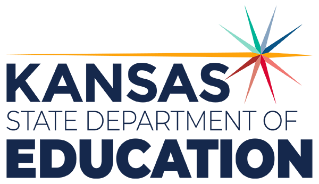 900 S.W. Jackson Street, Suite 102Topeka, Kansas 66612-1212https://www.ksde.orgThe Kansas State Department of Education does not discriminate on the basis of race, color, national origin, sex, disability or age in its programs and activities and provides equal access to any group officially affiliated with the Boy Scouts of America and other designated youth groups. The following person has been designated to handle inquiries regarding the nondiscrimination policies:	KSDE General Counsel, Office of General Counsel, KSDE, Landon State Office Building, 900 S.W. Jackson, Suite 102, Topeka, KS 66612, (785) 296-3201. Student name: Graduation Date:#DESCRIPTIONRATING1.1Identify types of electrical current1.2Identify two different sources of electrical energy 1.3Define electromagnetic induction 1.4Diagram how electricity is created in a generator 1.5Describe the importance of free electrons in electrical flow 1.6Graph alternating and direct current waves 1.7Explain the difference between single and three-phase electricity1.8Describe how step-up transformers work1.9Describe how step-down transformers work#DESCRIPTIONRATING2.1List the four components of a circuit2.2Define voltage, amperage, wattage, resistance, conductor, insulator2.3Give three examples of conductors and insulators2.4Describe the effect of length and thickness of a conductor on the resistance level 2.5Diagram series, parallel, and combination circuits2.6Explain Ohm’s law2.7Calculate missing values using Ohm’s law 2.8Define power2.9Calculate amperage, voltage, resistance, and power of series, parallel, and combination circuits #DESCRIPTIONRATING3.1Identify wire sizes according to the numbering system3.2Identify uses for different common wire sizes3.3Calculate voltage drop 3.4Identify wire insulation colors and uses3.5List and describe devices that control circuits3.6Identify purposes of various switch types#DESCRIPTIONRATING4.1Identify essential tools for the electrician4.2Demonstrate proper use of electrical tools4.3Identify functions of electrical tools on the job site#DESCRIPTIONRATING5.1Identify the effects of electrical shock5.2Describe how to help a shock victim 5.3Describe why circuits must be grounded5.4Define short circuit5.5Define system grounding5.6Diagram a properly grounded circuit5.7Describe the purpose of a Ground Fault Circuit Interrupter receptacle 5.8Properly install a GFCI receptacle 5.9Describe the purpose of an Arc Fault Circuit Interrupter 5.10Properly install an AFCI breaker#DESCRIPTIONRATING6.1Identify universal electrical symbols6.2Determine where each electrical symbol would be used in a floor plan6.3Use electrical symbols to create a wiring diagram on a house floor plan#DescriptionRATING7.1Install electrical boxes and components on electrical boards7.2Correctly wire eight circuits on the electrical boards.7.3Correctly test each circuit after wiring.7.4Calculate voltage and amperage on each circuit after wiring#DescriptionRATING8.1Describe the purpose of the National Electrical Code8.2Look up assigned items in the National Electrical Code 8.3Demonstrate understanding of selected items from the National Electrical Code such as receptacle height, switch height, GFCI and AFCI restrictions, roughing in stipulations, and voltage and amperage draw.8.4Apply items from the National Electrical Code to the wiring project8.5Create a sample wall to wire according to the National Electrical Code#DescriptionRating9.1Apply all items learned this year in wiring the project selected9.2Demonstrate skills in roughing in wiring9.3Demonstrate skills in electrical troubleshooting9.4Demonstrate skills in installing electrical fixtures and components#Descriptionrating10.1Identify potential careers in the electrical and ag structures fields 10.2Explore post-secondary opportunities for electrical or ag structures education 10.3Explore steps to obtain an electrical certification 10.4Create and deliver a presentation over one career in the electrical or ag structures field. (CD)  #DescriptionRating11.1List and describe appropriate clothing suitable for carpenters  11.2List personal safety equipment recommended for construction 11.3Identify safety measures relating to hand and power tools 11.4Explain housekeeping measures designed to promote safe working conditions 11.5Detail safe practices in handling and working pressure-treated lumber 11.6Describe classes of fires 11.7Recommend practices that help prevent fires#DescriptionRating12.1Identify the main parts of a wall frame 12.2Explain methods of forming the outside corners and partition intersections of wall frames 12.3Demonstrate how rough openings are handled in wall construction 12.4Explain plate and stud layout 12.5Describe the construction and erection of wall sections and partitions 12.6List the materials commonly used for sheathing 12.7Demonstrate the process of ceiling frame construction12.8Explain construction of walls using metal studs 12.9Estimate materials required for wall frames, ceiling frames, and sheathing#DescriptionRating13.1List the covering materials commonly used for sloping roofs 13.2Define terms associated with roofing 13.3Describe how to prepare the roof deck 13.4Describe re-roofing procedures for both asphalt and wood shingles13.5Illustrate correct nailing patterns 13.6Select appropriate roofing materials for various slopes and conditions 13.7Explain how various roofing products are applied 13.8Demonstrate the proper positioning of gutters 13.9Estimate materials needed #DescriptionRating14.1List tools and equipment and demonstrate their various use 14.2Select proper materials for various painting and finishing jobs 14.3Prepare exterior and interior surfaces for painting 14.4Paint Surfaces14.5Select proper materials for exterior building finishing14.6Demonstrate use of finish woodworking tools14.7Create trim for part of the project#DescriptionRating15.1Apply all items learned during the ag structures unit in building a small storage shed from scratch.#DescriptionRating16.1Compare the design and functions of the two separate parts of a plumbing system in writing  16.2Identify and explain plumbing tools 16.3Make a sweat soldered joint in copper pipe 16.4List the different types of fixtures 16.5Demonstrate the cutting of pipes and tubing 16.6Discuss safety rules and proper attire16.7Demonstrate the use of various tools commonly used to unplug drains#DescriptionRating17.1Identify ingredients of concrete17.2Identify how to proportionally mix concrete17.3Calculate cubic yards of concrete needed in various situations17.4Calculate concrete costs17.5Identify concrete tools17.6Demonstrate how to properly prepare a site for concrete 17.7Demonstrate proper use of concrete tools